Programa: Apoyo en actividades docentes en la 
Licenciatura en Economía Abierta y a Distancia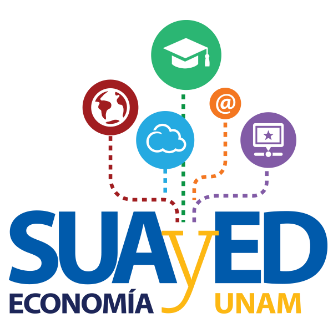 Clave: 2017-12/59-253REACTIVOSUNIDAD 1UNIDAD 2UNIDAD 3UNIDAD 1UNIDAD 2UNIDAD 3Datos del alumnoDatos del alumnoDatos del alumnoDatos del alumnoDatos del alumnoDatos del alumnoNúmero de cuentaNúmero de cuentaNúmero de cuentaNombreNombreApellido PaternoApellido PaternoApellido PaternoApellido MaternoNombre(s)Periodo del Servicio SocialPeriodo del Servicio SocialPeriodo del Servicio SocialPeriodo del Servicio Social7 de agosto 2017 al 7 de febrero 20187 de agosto 2017 al 7 de febrero 2018SemestreSemestre2018-12018-12018-12018-1Datos de la AsignaturaDatos de la AsignaturaDatos de la AsignaturaDatos de la AsignaturaClaveGrupoGrupoAsignaturaNombre del Profesor Nombre del Profesor Datos de la AsignaturaDatos de la AsignaturaDatos de la AsignaturaDatos de la AsignaturaClaveGrupoGrupoAsignaturaNombre del Profesor Nombre del Profesor 